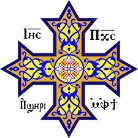 ارسال المعزييقول ابونا تادرس يعقوب عن هذا الاصحاح : إن كان الألم قد دخل إلى العالم كثمرة من ثمار العصيان، لكن الله في حبه سمح لابنه الحبيب أن يتأنس ويتألم كذبيحة حب مقدمة عن كل البشرية. هكذا تحول الألم من ثمرة خطية إلى علامة حب. وصار من حقنا أن نتألم معه لكي نتمجد أيضًا معه. خلال هذه الذبيحة الفريدة ندرك مفهوم الوعد الإلهي أنه يجرح ويشفي (تث 32: 39). حدثهم السيد المسيح صراحة عن ما سيعانوه من آلام، مقدمًا لهم روحه القدوس المعزي الذي سيحل عليهم ويعمل فيهم ويهبهم تعزياته الإلهية.*     تحتاج النفس إلى السراج الإلهي، وهو الروح القدس، الذي ينير البيت المظلم، وإلى شمس البرّ الساطعة التي تضيء وتشرق في القلب، وتحتاج إلى الأسلحة التي تغلب بها في المعركة.القديس مقاريوس الكبير في هذا الاصحاح نجد ايضا :1. سهام الحب الجارحة2. إرسال المعزي السيد المسيح والروح القدس3. وعد باللقاء معهم بعد قيامته4. استجابة صلواتهم5. صعوده إلى السماء6. تركه عند آلامه7. غلبته لحسابهمالسؤال الأول:س ١ - وَفِي ذلِكَ الْيَوْمِ لاَ تَسْأَلُونَنِي شَيْئًا. اَلْحَقَّ الْحَقَّ أَقُولُ لَكُمْ: إِنَّ كُلَّ مَا طَلَبْتُمْ مِنَ الآبِ بِاسْمِي يُعْطِيكُمْ- في ضوء هذه الآية اذكر ما طلبه بطرس الرسول في أع ٣ - باسم السيد المسيح وتحقق____________________________________________________________________________________________________________________________________________________________________________________________________________________________________________________________________________________________________________________________________________________________________________________________________________________________________________________________________________________________________________________________________________________________________________________________________________________________________________________________________________________________________________________________________________________________________________________________________________________________________________________________________________________________________________________________________________________________________________________________________________________________________________________________________________________________________________________________________________________________________________________________________________________________________________________________________________________________________________________________________________________________________________________________________________________________________________________________________________________________________________________________________________________________السؤال الثاني:س ٢ - فَأَنْتُمْ كَذلِكَ، عِنْدَكُمُ الآنَ حُزْنٌ. وَلكِنِّي سَأَرَاكُمْ أَيْضًا فَتَفْرَحُ قُلُوبُكُمْ، وَلاَ يَنْزِعُ أَحَدٌ فَرَحَكُمْ مِنْكُمْ- اذكر ما يقابل هذه الايه من مشاعر الفرح والسلام في فيلبي ٤ عند بولس الرسول بالرغم من وجوده في السجن________________________________________________________________________________________________________________________________________________________________________________________________________________________________________________________________________________________________________________________________________________________________________________________________________________________________________________________________________________________________________________________________________________________________________________________________________________________________________________________________________________________________________________________________________________________________________________________________________________________________________________________________________________________________________________________________________________________________________________________________________________________________________________________________________________________________________________________________________________________________________________________________________________________________________________________________________________________________________________________________________________________________________________________________________________________________________________________________________________________________________________________________________________________________________________________________________________________________________________________________________________________________________________________________________________________________________________________________________________________________________________________________________السؤال الثالث:فى العالم سيكون لكم ضيق ولكن ثقوا انا قد غلبت العالم"  هناك مواقف كثيرة فى سفر الاعمال كان هناك ضيق شديد على التلاميذ والرسل ولكن بالرغم من الضيق كانت الكرازة تمتد وتضم اناس كثير للإيمان اذكر مثلين فقط؟__________________________________________________________________________________________________________________________________________________________________________________________________________________________________________________________________________________________________________________________________________________________________________________________________________________________________________________________________________________________________________________________________________________________________________________________________________________________________________________________________________________________________________________________________________________________________________________________________________________________________________________________________________________________________________________________________________________________________________________________________________________________________________________________________________________________